昌乐县行政审批服务局2020年政府信息公开工作年度报告根据《中华人民共和国政府信息公开条例》《山东省政府信息公开办法》《潍坊市人民政府办公室关于做好2020年政府信息公开工作年度报告编制发布和报送工作的通知》要求，结合我局实际，编制并向社会公布昌乐县行政审批服务局2020年政府信息公开工作年度报告。本年度报告中所列数据的统计期限自2020年1月1日起，至2020年12月31日止。如对本报告有疑问，请联系昌乐县行政审批服务局办公室，联系电话0536-6271889。一、总体情况（一）主动公开政府信息情况。2020年，我单位累计主动公开政务信息189条，主要为公共资源交易业务的招标公告、中标公告等、政务信息和通知公告。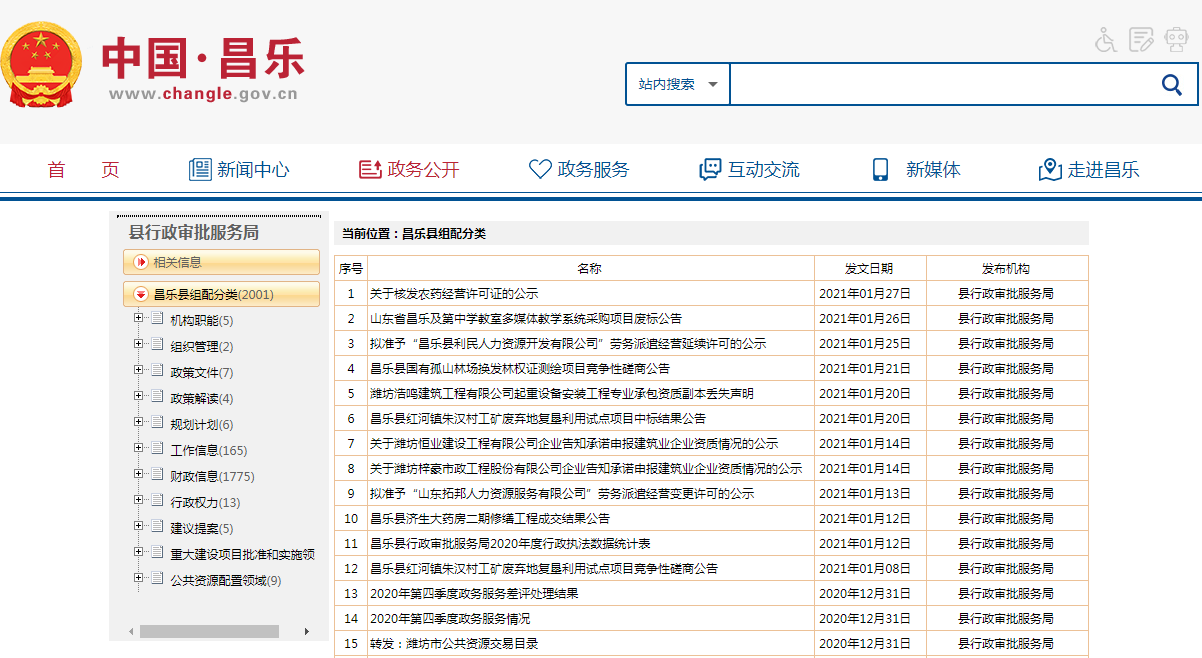 （二）依申请公开情况。2020年，我局未收到依申请公开案件。（三）政府信息管理。建立健全政府信息公开制度，进一步完善政务信息常态化管理机制，及时开展对相关政策措施进行解读和宣传，开展信息公开培训，提升业务能力。（四）公开平台建设情况。将行政审批服务局涉及的行政审批事项的设定依据、办事程序、申请条件、申报材料、收费依据、收费标准、投诉联系方式等方面的信息在网站上公开；潍坊市公共资源交易中心昌乐分中心网站。2017年1月，正式对接潍坊市公共资源交易平台，成立昌乐分中心，各类公共资源交易项目信息均在昌乐分中心网站发布；新闻媒体。通过报刊、广播、电视等新闻媒体，及时宣传报道重大事件、重要政务活动、重点项目建设等经济社会发展情况。我县先后被确定为“一业一证”、“一链办理”改革试点县。2020年5月23日，全市深化“一次办好”改革暨“拿地即开工”现场推进会议在昌乐召开，市委惠新安书记对我县做法给予充分肯定。省委办公厅《今日信息》、《大众日报》等简报和媒体竞相报道我县改革经验，省内外20多个县市区来我县参观学习。（五）监督保障情况。一是强化考核监督。坚持提高站位，将政府信息公开工作，纳入年度绩效考核体系，激发局机关政府信息公开工作积极性；二是完善工作机制。制定《2020年政务公开工作实施方案》，明确局机关政府信息公开工作原则、年度任务，进一步明确局系统政府信息公开的内容、时限、形式、主体等要素。以网站为依托，明确规定各科室的工作职责；三是抓好队伍培训。安排专人负责政务公开工作；积极参加县政府组织的政府信息公开工作会议和业务培训，提高对政府信息公开工作的认识水平和能力。（六）机构建设及人员配置情况。按照机构改革要求，结合我局职责分工，在公开政务公开领导小组的基础上，进一步确定了政务公开分管负责人，全面负责做好我局政务公开机构，并安排专人负责。另外，我局将政府信息公开列为日常工作，全面、及时公开我局相关工作信息。（七）建议提案办理结果公开情况。2020年，昌乐县行政审批服务局共承办人大代表建议6件，办理人员对人大建议进行全面调研，提出切实可行的措施和方案，使答复满意率为100%，已在政府网站进行了公开。二、主动公开政府信息情况三、收到和处理政府信息公开申请情况四、政府信息公开行政复议、行政诉讼情况五、存在的主要问题及改进情况（一）2019年问题整改情况。一是拓展信息主动公开的广度和深度。二是进一步加强信息公开的规范化、制度化，并创新公开方式方法。（二）2020年存在的主要问题。一是对公开的新要求学习不够深入。《政府信息公开条例》修订后，对政府信息公开工作提出了新要求。二是公开力度需要进一步加大。主动公开目录有待进一步细化。（三）改进措施。下步，将进一步完善政务信息公开工作机制，保障各类信息及时、准确、规范地公开；进一步梳理、规范和细化各类环境信息，明确公开的责任单位，保证主动公开信息的及时公开；进一步做好依申请公开政务信息工作，完善工作机制，规范办理时间，确保依法公开政务信息；加强对信息公开工作人员的培训，提高工作能力和水平，增强保密意识，确实做到依法、高效、准确、安全、全面公开政务信息。六、其他需要报告的事项无                             昌乐县行政审批服务局                                2021年1月27日第二十条第（一）项第二十条第（一）项第二十条第（一）项第二十条第（一）项第二十条第（一）项信息内容本年新制作数量本年新制作数量本年新
公开数量对外公开总数量规章0　　0　　 0　0规范性文件00 0　0第二十条第（五）项第二十条第（五）项第二十条第（五）项第二十条第（五）项第二十条第（五）项信息内容上一年项目数量上一年项目数量本年增/减处理决定数量行政许可166　166　14934329其他对外管理服务事项　21　210　　0第二十条第（六）项第二十条第（六）项第二十条第（六）项第二十条第（六）项第二十条第（六）项信息内容上一年项目数量上一年项目数量本年增/减处理决定数量行政处罚0　0　　0　0行政强制　0　0 0　　0第二十条第（八）项第二十条第（八）项第二十条第（八）项第二十条第（八）项第二十条第（八）项信息内容上一年项目数量上一年项目数量本年增/减本年增/减行政事业性收费　0　0 0 0第二十条第（九）项第二十条第（九）项第二十条第（九）项第二十条第（九）项第二十条第（九）项信息内容信息内容采购项目数量采购总金额采购总金额政府集中采购政府集中采购257789.18万元7789.18万元（本列数据的勾稽关系为：第一项加第二项之和，等于第三项加第四项之和）（本列数据的勾稽关系为：第一项加第二项之和，等于第三项加第四项之和）（本列数据的勾稽关系为：第一项加第二项之和，等于第三项加第四项之和）申请人情况申请人情况申请人情况申请人情况申请人情况申请人情况申请人情况（本列数据的勾稽关系为：第一项加第二项之和，等于第三项加第四项之和）（本列数据的勾稽关系为：第一项加第二项之和，等于第三项加第四项之和）（本列数据的勾稽关系为：第一项加第二项之和，等于第三项加第四项之和）自然人法人或其他组织法人或其他组织法人或其他组织法人或其他组织法人或其他组织总计（本列数据的勾稽关系为：第一项加第二项之和，等于第三项加第四项之和）（本列数据的勾稽关系为：第一项加第二项之和，等于第三项加第四项之和）（本列数据的勾稽关系为：第一项加第二项之和，等于第三项加第四项之和）自然人商业企业科研机构社会公益组织法律服务机构其他总计一、本年新收政府信息公开申请数量一、本年新收政府信息公开申请数量一、本年新收政府信息公开申请数量0000000二、上年结转政府信息公开申请数量二、上年结转政府信息公开申请数量二、上年结转政府信息公开申请数量0000000三、本年度办理结果（一）予以公开（一）予以公开0000000三、本年度办理结果（二）部分公开（区分处理的，只计这一情形，不计其他情形）（二）部分公开（区分处理的，只计这一情形，不计其他情形）0000000三、本年度办理结果（三）不予公开1.属于国家秘密0000000三、本年度办理结果（三）不予公开2.其他法律行政法规禁止公开0000000三、本年度办理结果（三）不予公开3.危及“三安全一稳定”0000000三、本年度办理结果（三）不予公开4.保护第三方合法权益0000000三、本年度办理结果（三）不予公开5.属于三类内部事务信息0000000三、本年度办理结果（三）不予公开6.属于四类过程性信息0000000三、本年度办理结果（三）不予公开7.属于行政执法案卷0000000三、本年度办理结果（三）不予公开8.属于行政查询事项0000000三、本年度办理结果（四）无法提供1.本机关不掌握相关政府信息0000000三、本年度办理结果（四）无法提供2.没有现成信息需要另行制作0000000三、本年度办理结果（四）无法提供3.补正后申请内容仍不明确0000000三、本年度办理结果（五）不予处理1.信访举报投诉类申请0000000三、本年度办理结果（五）不予处理2.重复申请0000000三、本年度办理结果（五）不予处理3.要求提供公开出版物0000000三、本年度办理结果（五）不予处理4.无正当理由大量反复申请0000000三、本年度办理结果（五）不予处理5.要求行政机关确认或重新出具已获取信息0000000三、本年度办理结果（六）其他处理（六）其他处理0000000三、本年度办理结果（七）总计（七）总计0000000四、结转下年度继续办理四、结转下年度继续办理四、结转下年度继续办理0000000行政复议行政复议行政复议行政复议行政复议行政诉讼行政诉讼行政诉讼行政诉讼行政诉讼行政诉讼行政诉讼行政诉讼行政诉讼行政诉讼结果维持结果纠正其他结果尚未审结总计未经复议直接起诉未经复议直接起诉未经复议直接起诉未经复议直接起诉未经复议直接起诉复议后起诉复议后起诉复议后起诉复议后起诉复议后起诉结果维持结果纠正其他结果尚未审结总计结果维持结果纠正其他结果尚未审结总计结果维持结果纠正其他结果尚未审结总计 0 0 00  0 0 0 0 0 0 0 00 0 0